UNIVERSIDAD DE GUADALAJARA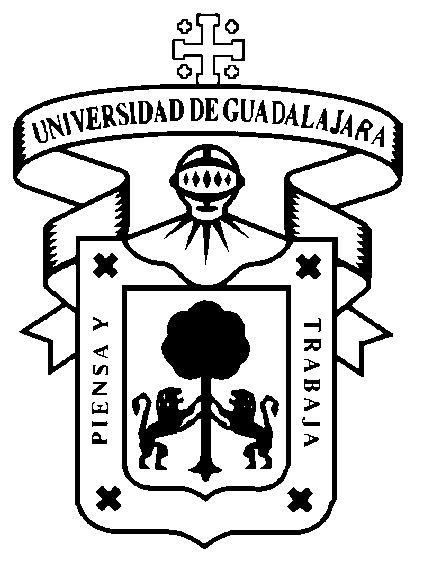 CENTRO UNIVERSITARIO DE CIENCIAS EXACTAS E INGENIERIASDIVISIÓN DE INGENIERÍAS COMITÉ DE TITULACION DE LA CARRERA DE INGENIERIA QUIMICAModalidad de diseño o rediseño de equipo, aparato, maquinaria, proceso o sistema de computaciónTÍTULO: ________________________________________Protocolo de Modalidad de Diseño o rediseño de equipo, aparato, maquinaria, proceso o sistema de computación para obtener el título de Ingeniero QuímicoNombre de los egresados:Director (a) de proyecto: Guadalajara, Jalisco, México, mes y añoDesarrollar el documento en procesador de texto dividiéndolo por los apartados a continuación mencionados, usar letra tipo Calibri/Arial de 12 puntos, márgenes normales, interlineado sencillo (de no cumplir con los lineamientos de esta guía, no continua su revisión). Enviar en formato PDF.Apartados del proyecto:Anexar solicitud de modalidad de manera individual firmada por cada estudiantePortadaTítulo del proyectoFundamentos (Plantear los fundamentos teóricos de los cálculos de diseño o rediseño del equipo)Justificación (¿Por qué es necesario realizar el diseño o rediseño del equipo?; ¿Qué impacto tendrá su uso para la carrera de Ingeniería química?)Objetivos (Objetivo general del trabajo y objetivos específicos con base en las estrategias a realizar para el diseño o rediseño del equipo. Deben expresarse en infinitivo y dar dirección al trabajo)Localización e imágenes del equipo (En caso de ser rediseño)Metodología (De la realización de los cálculos y mejoras de diseño o rediseño del equipo)Plan de trabajo (Cronograma del listado de estrategias o metodología a desarrollar para realizar el diseño o rediseño del equipo, asignando un tiempo estimado para cada estrategia, considerando incluir los aspectos de cálculos, planos, manual de operación y mantenimiento del equipo)Referencias (En formato APA,  https://normasapa.com/como-hacer-referencias-bibliografia-en-normas-apa/)Anexar Carta de petición de participación en conjunto firmada por todos los integrantes del equipo, donde se especifique la participación de cada integrante, firmada por alumnos y director, en caso de ser más de un estudianteForma 04 con firmas UNIVERSIDAD DE GUADALAJARACENTRO UNIVERSITARIO DE CIENCIAS EXACTAS E INGENIERIASDIVISIÓN DE INGENIERÍASCOMITÉ DE TITULACION DE LA CARRERA DE INGENIERIA QUIMICAModalidad de Diseño o rediseño de equipo, aparato, maquinaria, proceso o sistema de computación.Nombre del(os) egresado(s):_____________________________________________________________________________________________________________________________________Propongo como Director de este Diseño a: ___________________________________________En caso de que el Diseño sea aprobado, el examinado deberá presentar los cálculos, plano de taller y manual de operación del mismo.************* La siguiente información no debe ser llenada por el alumno *******************************	DICTAMEN _________________________ (ACEPTADO, CONDICIONADO, RECHAZADO)	OBSERVACIONES: ___________________________________________________________________________________________________________________________________________________________________________________________________________________________________________________________________________________________________________________________________________________________________________________________________________________________________________Este Comité tiene a bien señalar como responsables del proceso de evaluación de Cálculos, plano de taller, manual de operación y mantenimiento y recomendaciones de seguridad; así como de dar testimonio del buen funcionamiento del producto obtenido de este trabajo a:DIRECTOR: _________________________________________________________PRIMER SINODAL ___________________________________________________SEGUNDO SINODAL _______________________________________________________GUADALAJARA, JAL.  A ________ DE ______________________ DEL  20 ___Por el Comité de Titulación:_____________________________________                                       _______________________________Presidente del Comité de TitulaciónFirma del(os) egresado(s)Firma del Director